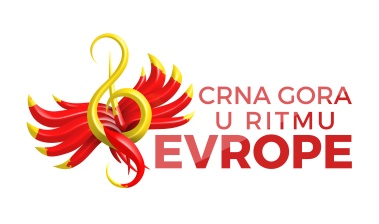 CRNA GORA U RITMU EVROPE“Crna Gora u ritmu Evrope” je najveće dječije muzičko takmičenje u zemlji, namijenjeno takmičarima uzrasta od 12 do 21 godine, djeci i omladini Crne Gore, koja su vrhunskog talenta za pjevanje i ples. Podršku djeci i omladini Crne Gore kroz ovaj televizijski format najveći ove vrste u zemlji daju i ambasadori zemalja Evrope, Evropske Unije, Australije, i Izraela. Program “Crna Gora u ritmu Evrope” će se u 2022. godini emitovati uživo na Radio Televiziji Crne Gore.Odabrani će imati priliku da svoj vrhunski talenat za pjevanje i ples usavršavaju tokom višemjesečnih priprema, sa trenerima glasa kao i umjetničkim direktorima scenskog performansa programa „Crna Gora u ritmu Evrope“. Pobjednik će biti odabran kombinacijom glasova stručnog žirija, žirija gradova i opština učesnika televizijskog programa „Crna Gora u ritmu Evrope“ i gledalaca koji glasaju putem SMS-a, a samo finale televizijskog prenosa biće emitovano u direktnom prenosu na Radio Televiziji Crne Gore (RTCG). Sve propozicije takmičenja nalaze se na sajtu www.theeurope.eu .Upravo, iz tog razloga krucijalno je da škole, kulturno umjetnička društva, dirigenti horova, umjetnički direktori i drugi iz svijeta plesa i muzike selektuju najkvalitetniju djecu i omladinu za audiciju, kako bi od najboljih, produkcija programa “Crna Gora u ritmu Evrope” odabrala najbolje koji će braniti boje svoje opštine i jedne ambasade koja im bude dodijeljena od strane organizatora televizijskog prenosa.Djeca i omladina mogu se prijaviti slanjem poruke na instagram nalogu @ritamevrope ili broj telefona 00381606555013 (viber/whatsaap). Djeca koja se prijavljuju za pjevanje treba da pošalju video ne duži od 1 minuta izvodeći pjesmu po želji bez matrice ili prateće muzike, prethodno se predstavivši imenom i prezimenom, godinom rođenja i gradom iz kojeg dolaze. Djeca koja se prijavljuju za ples ne šalju video, već samo poruku. Poruka treba da sadrži njihovo ime i prezime, godinu rođenja, grad iz kojeg dolaze. Ukoliko se prijavljuju kao plesna grupa, mogu se prijaviti sa jednog naloga tako što će u poruci napisati sve ove podatke za svakog od člana grupe. Plesači sa sobom na flešu (USB) treba da ponesu muziku uz koju će igrati i plesati.Ukoliko djeca iz bilo kojih razloga nijesu u mogućnosti da se prijave, mogu se pojaviti na samoj audiciji u svom gradu i predstaviti svoj talenat u pjesmi ili plesu.Sva djeca i omladina kao i svi prisutni u prostoriji u kojoj će se audicija održati nosiće maske za lice a postojaće i fizička distanca između svih prisutnih. AUDICIJA ĆE SE ODRŽATI U JU KIC „MALESIJA“ , 09.02.2022. GODINE U  12 ČASOVA.Koordinatorka tima                                                                                         Koordinatorka tima za opštinu Tuzi“Crna Gora u ritmu Evrope”Saida Čikić                                                                                                     Marina Ujkaj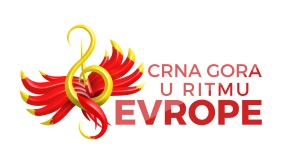 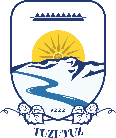 